 			     beim Baiersdorfer SV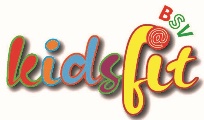 					*geeignet ab VorschulalterWeitere Informationen/Voranmeldungen bei:Rebecca Singer (sportliche Leitung BSV)		Mail: sport@baiersdorfersv.deMax Semmlinger (Verantwortlicher kidsfit@BSV)		Mail: kidsfit@baiersdorfersv.deoder telefonisch (Rebecca Singer): 0160-91636973MontagDienstagMittwochDonnerstagFreitagEltern-Kind-Turnen (ab 1 J.)10.15-11.15UhrDomizilhalleAnne, Jelka + FSJKinderturnen (ab 4 J.)14.30-15.25UhrStadtsporthalle Max S., FSJKinderturnen (ab 4 J.)14.30-15.25UhrStadtsporthalleMax S., FSJRan an die Geräte (1./2. Kl.)15.00-16.30UhrStadtsporthalleErika R.Kinderturnen (Vorschule)15.25-16.20UhrStadtsporthalleMax S., FSJRan an die Bälle- Ballsportausbildung*15.00-16.00UhrDomizilhalleMax S., FSJKinderturnen (Vorschule)15.25-16.20UhrStadtsporthalleMax S., FSJRan an die Geräte (3./4. Kl.)16.30-18.00UhrStadtsporthalleErika R.Eltern-Kind-Turnen (1-3 J.)16.20 – 17.15Uhr StadtsporthalleJessi K./Nadine N.Eltern-Kind-Turnen (2 u 3 Jahre)16.00-17.00 UhrDomizilhalle FSJParkour (1.-4. Klasse)16.20-17.20UhrStadtsporthalleMax S., FSJEltern-Kind-Turnen (2 u 3 Jahre)17.20-18.20 UhrStadtsporthalle FSJ